  БОЙОРОК                                                                   РАСПОРЯЖЕНИЕ 09.01.2014 й.                                        № 2                         09.01.2014 г. О выходе на работу Кудашевой А.А.          Приступить к работе директору БУ Старокалмашщевского СДК СП Старокалмашевский сельсовет Кудашевой Алсу Алмазовне с 09 января 2014 года.Основание: личное заявление, ст 256 ТК РФ.Глава сельского поселения                                    А.У.МакуловОзнакомлена                                                            А.А.КудашеваБАШ[ОРТОСТАН  РЕСПУБЛИКА]ЫСА[МА{ОШ  РАЙОНЫ муниципаль районЫНЫ@  И*КЕ [АЛМАШ АУЫЛ СОВЕТЫ АУЫЛ  БИЛ^м^]Е  ХАКИМИ^ТЕ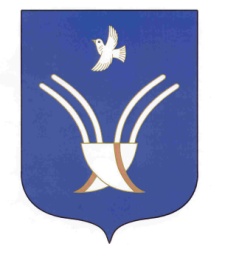 Администрация сельского поселениястарокалмашевский сельсоветмуниципального района Чекмагушевский район Республики Башкортостан